На основании приказа Управления образования администрации города Бузулука  09.10.2017  №  01-10/454 «О проведении городского конкурса по информатике для школьников младших и средних классов «Информашка-2017»   19.10.2016  года на базе МОАУ «СОШ №12» прошел городской конкурс «Информашка-2017» среди обучающихся 1-4 и 5-7 классов.В конкурсе приняло участие 6 команд обучающихся 1-4 классов (из гимназии, школ № 3, 5, 6, 9, 13) и  10 команд обучающихся 5-7классов (из гимназии,  школ № 1, 3, 4, 5, 6, 8, 9, 10, 13). В МОАУ «СОШ №12» была создана рабочая обстановка, комфортные  условия для проведения конкурса, подготовлен программно-технический комплекс. Конкурс прошел на хорошем организационном уровне, что позволило выявить творческих обучающихся, систему работы школ по развитию познавательного интереса к предмету «Информатика».  Однако, в конкурсе не приняли участие команды обучающихся 1-4 классов школ № 1,4,8,10,11,12, кроме того команды школ № 1,4,11 – не принимают участие в конкурсе второй год. Жюри отмечает, что при средней сложности конкурсных заданий на очень низком уровне подготовлены команды младших школьников всех школ города, команды обучающихся 5-7 классов школ № 4,6,9.На основании решения жюри городского конкурса «Информашка – 2017»ПРИКАЗЫВАЮ:Утвердить списки победителей конкурса «Информашка-2017» среди обучающихся 1-4 (Приложение 1), среди обучающихся 5-7 классов (Приложение 2). Администрации МОАУ «Гимназия №1 им. Романенко Ю.В.» (Говорухиной О.Н.), МОБУ «ООШ №5» (Ужва Л.П.), МОАУ «СОШ №13 (Уткиной Л.Ф.), МОАУ «СОШ №3» (Елисеевой Т.Н.), МОАУ «СОШ №1 им. Басманова В.И.» (Побежимовой Ю.В.) изыскать возможность для поощрения одаренных детей и педагогов, творчески работающих с детьми.Руководителям ГМО учителей информатики (Сундеевой Е.А.), ШМО учителей информатики рассмотреть рейтинг участия школьных команд в конкурсе, выявить причины низкой подготовки команд младших школьников всех школ города, команд МОАУ «СОШ №4», МОАУ «СОШ №6», МОБУ «ООШ №9» обучающихся среднего звена (Приложение 3,4).Направить по результатам конкурса команду обучающихся 5-7 классов МОАУ «СОШ№13» (учитель Абдрашитова А.И.) XV областной командный конкурс по информатике для учащихся младших и средних классов «Информашка-2017», посвященный памяти В.В. Юдина, который состоится 17 ноября 2017 года на базе ГБУДО «ООДТДМ им. В.П. Поляничко».Руководителям школ организовать работу по повышению познавательного интереса обучающихся к предмету «Информашка».Контроль исполнения приказа возложить на директора МКУ ЦРО Устилко Т.А.Начальник Управления образованияадминистрации города Бузулука                                                              Севрюков Н.А.Разослано: в дело, ОО, РЦДОПриложение №1Результаты конкурса «Информашка - 2017» среди обучающихся 1-4 классовПриложение №2Результаты конкурса «Информашка - 2017» среди обучающихся 5-7 классов.Приложение №3Рейтинг участия команд общеобразовательных организаций города Бузулука в городском конкурсе «Информашка - 2017» (1-4 классы)Приложение №4Рейтинг участия команд общеобразовательных организаций  города Бузулука в городском конкурсе «Информашка - 2017»  (5-7 классы)АДМИНИСТРАЦИЯ ГОРОДА БУЗУЛУКАОРЕНБУРГСКОЙ ОБЛАСТИУПРАВЛЕНИЕ ОБРАЗОВАНИЯ П Р И К А З23.10.2017 г. №  01-12/482г.Бузулук«Об итогах проведения городского конкурса по информатике для школьников младших и средних классов «Информашка-2017»№ п/пМестоУчительШколаУчащиеся1IIТопоров Р.А.МОАУ «Гимназия №1 им. Романенко Ю.В.»Бегунов Саша (4В класс)Чурсинов Ефим (4Б класс)Дорофеева Александра (4В класс)Абрамов Егор (4Б класс)2IIIБурцева О.Ю.МОБУ «ООШ №5»Маковская Дарья (4Б класс)Мырзамамытова Арина (4Б класс)Перов Иван (4Б класс)Пигальцев Артем (4Б класс)№ п/пМестоУчительШколаУчащиеся1IАбдрашитова А.И.МОАУ «СОШ №13»Малова Анастасия (7А класс)Бусарев Дмитрий (7А класс)Петров Алексей (7А класс)Абдрашитова Линара (7Б класс) 2IIПапина Е.А.МОАУ «СОШ №3»Мельник Игорь  (класс 6Б)Неретина Вероника (класс 6Б)Демьяненко Максим (класс 6Б)Рыбакова Ирина  (класс 6Б)3IIIТопоров Р.А.МОАУ «Гимназия №1 им. Романенко Ю.В.»Павлов Даниил (6В класс)Салюк Алеся (6В класс)Попов Ярослав (6Б класс)Виряскина Софья (6Б класс)4IIIПобежимова В.А.МОАУ «СОШ №1 им. Басманова В.ИДмитриева Варвара (7А класс)
Большинская Анна  (7Б класс)
Сафронов Илья (7А класс)
Серебряков Егор (7А класс)Команды 1-4 классовКоманды 1-4 классовбаллыместоМОАУ «Гимназия №1 им Романенко Ю.В.»382МОБУ «ООШ №5»303МОАУ «СОШ №6»254МОАУ «СОШ №3»254МОБУ «ООШ №9»125МОАУ «СОШ №13»56Команды 5-7 классовКоманды 5-7 классовбаллыместоМОАУ «СОШ №13»951МОАУ «СОШ №3»802МОАУ «СОШ №1 им. Басманова В.И.»753МОАУ «Гимназия № 1 имени Романенко Ю.В.»753МОАУ «СОШ №10»704МОБУ «ООШ №5»704МОАУ «СОШ№8»675МОАУ «СОШ №6»356МОБУ «СОШ №4»356МОБУ «ООШ № 9»307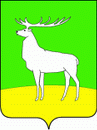 